Allegato 1 – Domanda di partecipazioneAl Dirigente della S.S. I GRADO BOSCO-NETTISanteramo in Colle (BARI)CHIEDEdi partecipare alla selezione per titoli di formatori per la realizzazione del corso di formazione STRATEGIE E RISORSE PER UNA DIDATTICA INCLUSIVA	A tal fine il sottoscritto in conformità alle disposizioni degli articoli 46 e 47 del D.P.R. 445/2000, e consapevole delle sanzioni penali previste dall’art. 76 dello stesso D.P.R.  per le ipotesi di falsità in atti e dichiarazioni mendaci,  dichiara: di essere cittadino/a italiano/a; di essere cittadino di uno degli stati dell’UE (specificare) ____________________________ di essere Docente/Dirigente Scolastico in servizio presso la seguente Istituzione Scolastica _______________________________________________________________________ di godere dei diritti civili e politici; di non avere riportato condanne penali; di non essere destinatario di provvedimenti che riguardano l’applicazione di misure di prevenzione, di decisioni civili e di provvedimenti amministrativi iscritti nel casellario giudiziale;di non essere sottoposto a procedimenti penali pendenti;di prestare il consenso al trattamento dei dati personali ai sensi del D.Lvo 196/2003che il Dirigente della scuola sede di servizio rilascerà autorizzazione all’assunzione dell’incarico,  se conferito;di possedere i titoli riportati nella tabella sottostanteIl sottoscritto si impegna: A svolgere fin dall’assegnazione dell’incarico, i compiti e le funzioni previste dall’Avviso di selezione; Ad accettare, senza riserva alcuna, tutte le condizioni previste dall’Avviso di selezione. Allega: 1. una copia del CV, datato e firmato in originale, redatto secondo il formato europeo; 2. copia del documento di identità in corso di validità. Luogo e data,  ……………………………………………..         	  FIRMA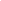 Oggettoavviso pubblico per la selezione di esperti, interni ed esterni per la realizzazione del corso di formazione  STRATEGIE E RISORSE PER UNA DIDATTICA INCLUSIVAIl/la sottoscritto/a:Nato/a a:Il: Residente aVia/PiazzaDomicilio (se diverso da residenza)Codice fiscale Recapito telefonico fisso Recapito telefonico cellulareE mail Scuola di servizioIndirizzo e tel. scuola di servizio Ambito scuola di servizio GRIGLIA VALUTAZIONE SOGGETTI GIURIDICIGRIGLIA VALUTAZIONE SOGGETTI GIURIDICIGRIGLIA VALUTAZIONE SOGGETTI GIURIDICIGRIGLIA VALUTAZIONE SOGGETTI GIURIDICITITOLOTITOLOCRITERIPunti1Laurea nel settore o in campo similePunti 2 per ogni titolo: max:10Punti 2max:201Laurea nel settore o in campo similePunti 2 per ogni titolo: max:10per ogni esperienzamax:202Master o corsi di formazione nel settore dell’inclusione e dei BESPunti 5 per ogni esperienza: max:30Punti 5max:302Master o corsi di formazione nel settore dell’inclusione e dei BESPunti 5 per ogni esperienza: max:30per ogni esperienzamax:303Esperienza nella conoscenza e comunicazione come Esperto professionale in presenza in precedenti progetti di formazione nel settore dell’inclusione rivolti a docenti sulle tecnologie didattichePunti 5 per ogni esperienza: max:30Punti 1max303Esperienza nella conoscenza e comunicazione come Esperto professionale in presenza in precedenti progetti di formazione nel settore dell’inclusione rivolti a docenti sulle tecnologie didattichePunti 5 per ogni esperienza: max:30per ogni esperienzamax304Esperienza professionale/didattica col sistema scolastico per progetti nel settore dell’inclusione nell’ambito dell’area tematica di riferimento con coinvolgimento studenti di scuola secondaria di primo grado.Punti 1 per ogni esperienza: max:20Punti 1max: 204Esperienza professionale/didattica col sistema scolastico per progetti nel settore dell’inclusione nell’ambito dell’area tematica di riferimento con coinvolgimento studenti di scuola secondaria di primo grado.Punti 1 per ogni esperienza: max:20per ogni esperienzamax: 20Totalemax: 100